Name ______________________                                                                                         Class _____ Number _____Examples: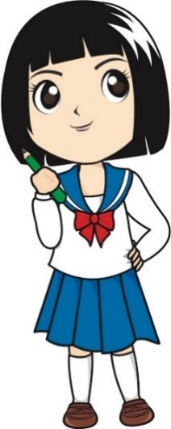 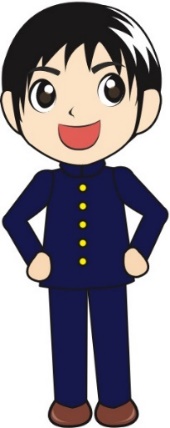 A: Ask a boy and a girl these questions: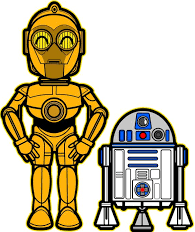 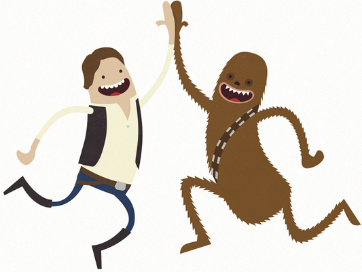 B: Write down their answers:               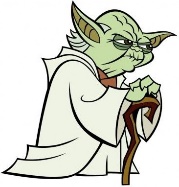 For example: “He is from Takamatsu.” Boy:                                                           Girl: